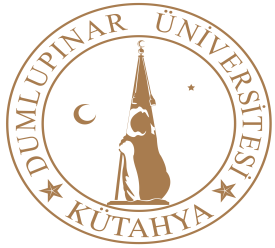 T.C.DUMLUPINAR ÜNİVERSİTESİTavşanlı Turizm İşletmeciliği ve Otelcilik Yüksekokulu Müdürlüğü  		……………………………………………… Bölüm Başkanlığına     201...- 201... Eğitim Öğretim yılı Güz / Bahar dönemi yarıyıl içi / yarıyıl sonu / mazeret sınavı / bütünleme / ödev notlarını girerken aşağıdaki isimleri yazılı öğrencilerin notları sehven hatalı girilmiştir.Gereğinin yapılmasını arz ederim.  …  / …  / 201… Adres :	                          								            İmza								    	                     Adı SOYADIDers KoduDers AdıÖğrenci NoÖğrenci NoBölümüAdı SoyadıHatalı NotDoğru Not